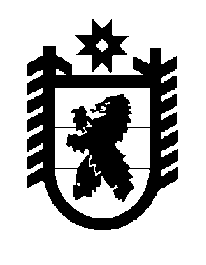 Российская Федерация Республика Карелия    ПРАВИТЕЛЬСТВО РЕСПУБЛИКИ КАРЕЛИЯРАСПОРЯЖЕНИЕот  1 июня 2016 года № 404р-Пг. Петрозаводск Рассмотрев предложение Государственного комитета Республики Карелия по управлению государственным имуществом и организации закупок, учитывая постановления администрации Пряжинского национального муниципального района от 27 апреля 2015 года № 505 
«Об утверждении перечня государственного имущества предлагаемого для передачи из собственности Республики Карелия в муниципальную собственность Пряжинского национального муниципального района» и 
от 4 апреля 2016 года № 160 «О внесении изменений в постановление 
от 27.04.2015 г. № 505 «Об утверждении перечня государственного имущества предлагаемого для передачи из собственности Республики Карелия в муниципальную собственность Пряжинского национального муниципального района», в соответствии с Законом Республики Карелия
 от 2 октября 1995 года № 78-ЗРК «О порядке передачи объектов государственной собственности Республики Карелия в муниципальную собственность» передать в муниципальную собственность Пряжинского национального муниципального района от Министерства здравоохранения и социального развития Республики Карелия государственное имущество Республики Карелия согласно приложению к настоящему распоряжению.           ГлаваРеспублики  Карелия                                                              А.П. ХудилайненПЕРЕЧЕНЬ государственного имущества Республики Карелия, передаваемого в муниципальную собственность Пряжинского национального муниципального района______________Приложение к распоряжениюПравительства Республики Карелияот 1 июня 2016 года № 404р-П№ п/пНаименование
имуществаКоличество,штукОбщая стоимость,рублей1.Мобильный лестничный подъемник, модель Т09 Roby (Италия)1141620,372.Механизм автоматического открывания дверей,модель DSW-100 (Китай)122800,003.Портативная информационная индукционная система,модель «Исток» А2 (Россия)110983,334.Поручень опорный для раковины (Россия)17420,005.Поручень стационарный Г-образный (Россия)14450,006.Поручень U-образный откидной (Россия)19334,827.Тактильные таблички (Россия)33285,00Итого199893,52